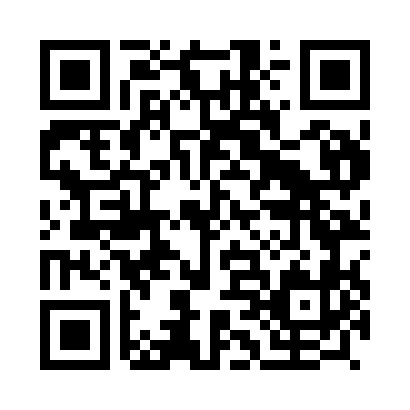 Prayer times for Pardinhos, PortugalMon 1 Apr 2024 - Tue 30 Apr 2024High Latitude Method: Angle Based RulePrayer Calculation Method: Muslim World LeagueAsar Calculation Method: HanafiPrayer times provided by https://www.salahtimes.comDateDayFajrSunriseDhuhrAsrMaghribIsha1Mon5:407:121:336:037:539:202Tue5:387:111:326:037:549:223Wed5:367:091:326:047:559:234Thu5:347:081:326:057:569:245Fri5:337:061:316:057:579:256Sat5:317:051:316:067:589:277Sun5:297:031:316:067:599:288Mon5:277:011:316:078:009:299Tue5:257:001:306:088:019:3010Wed5:236:581:306:088:029:3211Thu5:226:571:306:098:039:3312Fri5:206:551:306:108:049:3413Sat5:186:541:296:108:059:3614Sun5:166:521:296:118:069:3715Mon5:146:511:296:118:079:3816Tue5:126:491:296:128:089:4017Wed5:116:481:286:138:099:4118Thu5:096:461:286:138:109:4219Fri5:076:451:286:148:119:4420Sat5:056:441:286:148:129:4521Sun5:036:421:286:158:139:4622Mon5:026:411:276:168:149:4823Tue5:006:391:276:168:169:4924Wed4:586:381:276:178:179:5025Thu4:566:371:276:178:189:5226Fri4:556:351:276:188:199:5327Sat4:536:341:266:188:209:5528Sun4:516:331:266:198:219:5629Mon4:496:311:266:208:229:5730Tue4:486:301:266:208:239:59